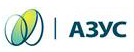 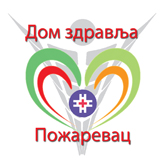 Број: 1395/28.03.2017. годинеИЗВЕШТАЈ О РАДУДома здравља Пожаревацза 2016. годинуМАRT  2017. ГОДИНЕОСНОВНИ ПОДАЦИ ОДОМУ ЗДРАВЉА ПОЖАРЕВАЦПословно име:...............................Дом здравља Пожаревац	Седиште:........................................Пожаревац, ул. Јована Шербановића бр. 12	Број телефона: ..............................012/222-440	Број факса..................................... 012 220 – 094	Е-email:...........................................info@dzpozarevac.rs	Шифра делатности:......................8621 општа медицинска пракса	Матични број:...............................17816381	ПИБ:.............................................107025226	Оснивач:.................................... ..Град Пожаревац	Власништво:...............................у целини државно власништвоКОНТАКТ   ИНФОРМАЦИЈЕДиректорДр Драган РакићТел. О12-222-440Факс 012 224-094Помоћник директора за финансијско- рачуноводствене и економске пословеСмиљка Петровић, дипл. ЕкономистаТел:012-222-186Одељење правних и кадровских пословаАна Десивојевић дипл.правникТел:012-222-666Одељење за јавне набавкеДарко Илић дипл.економистаТел:012-222-666САДРЖАЈ: Уводна речДелатност Дома здрављаОрганизација Дома здрављаКадровска структураОргани Дома здрављаБезбедност и здравље на радуИзвештај о раду заштитника права пацијенатаАкредитација Дома здрављаЕдукација запосленихИзвршење плана рада здравствених услуга са параметрима показатеља квалитета рада у 2016. Извештај о спроведеним набавкама у 2016. годиниИзвештај о финансијском пословању Дома здравља по завршном рачуну за 2016.годинуЗакључакУВОДНА РЕЧ   	Дом здравља Пожаревац је здравствена установа у којој се обавља здравствена делатност на примарном нивоу, основана на територији Града Пожареваца у државној својини у складу са Планом мреже здравствених установа. Као здравствена  установа, Дом здравља је посвећен очувању и унапређењу здравља становника Града  Пожареваца и  Градске општине Костолац.              У складу са Законом о здравственој заштити, обезбеђуе превентивну здравствену заштиту за све категорије становништва, хитну медицинску помоћ, општа медицина, здравствена заштита жена и деце, патронажна служба , као и лабораторијска, радиолошка као и друга дијагностика. У Дому здравља обезбеђује се превенција и лечење у области стоматолошке здравствене заштите , здравствена заштита запослених односно медицина рада као и санитетски превоз.	Основни циљ је превенција обољевања становништва и то кроз:- перманентан рад на спречавању или раним откривању масовних незаразних болести и малигних обољења,- афирмацију здравог начина живота,-  борбу против ризичног понашања-  подизање опште здравствене културе.	Репутацију коју је Дом здравља стекао карактеришу:      -    Акредитација Дома здравља на период од седам годинаЈасно одређена мисија и визијаВредност и квалитет радаОдговорност за радУправљачке способностиСолидни финансијски условиКапитал знања и способности запослених и менаџмент тимаУ свом раду и пословању Дом здравља поштује следеће принципе:ПрофесионалностКвалитетМоралЕтичностМотивацијаДЕЛАТНОСТ ДОМА ЗДРАВЉА              У својој делатности Дом здравља обезбеђује здравствену заштиту грађана која обухвата спровођење мера и активности здравствене заштите које се у складу са здравственом доктрином и уз употребу здравствених технологија користе за очување и унапређење здравља људи, које су безбедне, сигурне и ефикасне и у складу са начелима професионалне етике.        	Делатност Дома здравља,  дефинисана је чланом 95 Закона о здравственој заштити.  У обављању делатности Дом здравља води рачуна о једнакој доступности у очувању здравља кроз перманентан и квалитетан рад. Рад Дома здравља регулисан је Законом о здравственој заштити, Законом о здравственом осигурању, Уредбом о плану мреже здравствених установа, Правилником о ближим условима за обављање здравствене делатности у здравственим установама и другим облицима здравствених служби, Правилником о условима и начину унутрашње организације здравствених установа, Националним стратегијама у областима здравствене заштите као и другим прописима који се односе на рад здравствених установа.ОРГАНИЗАЦИЈА ДОМА ЗДРАВЉА  Са циљем да се обезбеди јединство процеса рада, потпуна искоришћеност капацитета, пуна запосленост као и рационално коришћење знања и способности запослених, послови су организовани према захтевима и потребама процеса рада у зависности од врсте и обима сродних и међусобно повезаних послова. Организациони делови образују се на основу специфичних типова послова у здравственој – примарној делатности као и на основу сродних послова који се у том организационом делу обављају.      Правилником о организацији и систематизацији послова, организациони делови и систематизација послова утврђени су у складу са Правилником о условима и начину унутрашње организације здравствених установа, правилником о ближим условима за обављање здравствене делатности у здравственим установама и другим облуцима здравствене службе као и у складу са потребама и плановима рада Дома здравља, На основу одлуке Владе Републике Србије ( „Сл. гласник РС“ 101/15) за број запослених радника који обављају послове за потребе обавезног здравственог осигурања одређен је максималан број запослених у Дому здравља Пожаревац од 451 радника . У фебруару  2016. године донет је Акт о организацији и систематизацији послова Дома здравља Пожаревац број 616 од 05.02.2016. године којим је систематизовано 451 радно место.Организациона структура Дома здравља је следећа:КАДРОВСКА СТРУКТУРА  	На дан 31.12.2016. године  Дом здравља је имао 445  запослених на неодређено радно време и 46 запослених на одређено време, што је укупно 491 запослених. Кадровска структура запослених је:	У односу на 2015. годину дошло је до смањена укупног броја запослених на неодређено време , с тим што је повећан број запослених на одређено време ради неопходне замене одсутних радника као и број ангажованих лица по другим основама у првом реду по уговорима о делу. Кадровским планом за 2015 године   смањен је дозвољени број радника, који се могу уговарати са РФЗО на 451 запосленог.   Попуњавање упражњених радних места, до кадровског плана,  за сада није могуће без сагласности Комисије а сходно Уредби о поступку за прибављање сагласности за ново запошљавање и додатно радно ангажовање код корисника јавних средстава. . Дом здравља редовно шаље захтеве за попуњавање упражњених радних места за све профиле. Постојећи број запослених на неодређено време није довољан за извршавање редовних послова здравствене делатности примарног нивоа у првом реду доктора медицине као и стручних сарадника – логопеда, психолога, дефектолога.  ОРГАНИ ДОМА ЗДРАВЉА  Органи Дома здравља Пожаревац су:1.Директор Дома здравља – организује рад Дома здравља  и руководи процесом рада3.Управни одбор – управља радом Дома здравља и има 5 чланова од којих су 2 из реда запослених а 3 су представници оснивача. У току 2016. Године  Управни одбор је одржао дванест седница.4.Надзорни одбор – обавља надзор над радом Дома здравља . Има три члана од којих је један из реда запослених а два су представници оснивача. У 2016 години одржана је једна седница.Стручни органи Дома здравља су:1..Стручни савет – саветодавно тело директора и Управног одбора које има 7 чланова а формиран је Одлуком од 07.04.2011. године. Председник Стручног савета је Др. Весна Лакић, специјалиста гинекологије и акушерства.2.Етички одбор – прати пружање и спровођење здравствеве заштите на начелима професионалне етике који има 5 чланова и формиран је Одлуком од 15.04.2011. године. Председник је Др. Љиљана Манојловић, специјалиста опште медицине – субспецијалиста ултразвучне дијагностике.3.Комисија за унапређење квалитета рада – стара се о сталном унапређењу квалитета здравствене заштите и има 7 чланова а у раду учествује и главна сестра Дома здравља и формирана је Одлуком од 15.04.2011. године. Председник Комисије је Др. Бојан Чекић, специјалиста социјалне медицине.4. Комисија за финансијско управљање и контролу – на основу члана 23 став 1 тачка 15 Статута Дома здравља Пожаревац, члана 81 Закона о буџетском систему, Правилника о заједничким критеријумима и стандардима за успостављање, функционисање и извештавање о систему финансијског управљања и контроле у јавном сектору, формирана је Одлуком директора бр 5799 од 05.12.2016. године. Председник наведене комисије за ФУК је Смиљка Петровић дипл. ецц. БЕЗБЕДНОСТ И ЗДРАВЉЕ НА РАДУ	Дом здравља има урађен акт о процени ризика, а послове безбедности и здравља на раду обавља лице у сталном радном односу  са високом стручном спремом и лиценцом односно положеним стручним испитом за обављање ових послова. Свакодневно се прате услови рада и безбедност на на раду.	Запослени распоређени на радна места са повећаним ризиком се уредно по акту о процени ризика као и Правилнику о предходним и периодичним прегледима упућују на лекарске прегледе и исте уредно обављају.У току 2016. године било је укупно 6 повреда на раду  од којих су две теже од којих једна пре самом раду а друга у доласку на посао. Остале повреде  су лаке, проузроковане углавном журбом или непажњом. У односу на претходни период показује се тенденција смањања броја повреда на раду. Ово је резултат реновирања служби, адаптација и константног отклањања осталих угрожавајућих узрочника чиме су у знатној мери побољшани услови радаСви запослени су уредно прошли обуку из домена заштите здравља и безбедности на раду. Такође се врши редовна провера знања из безбедности и здравља на раду, а сходно законским прописима .Посебна пажња посвећује се запосленима у зони јонизирајућег зрачења који имају и додатне лекарске прегледе прописане законом које обављају на Институту за медицину рада ,, Др Драгомир Карајовић ,, у Београду. Сви запослени у РО служби имају личне дозиметре који се такође редовно контролишу и о чему се води уредна евиденција.Запослени се придржавају упутстава за безбедан рад на радном месту, што се исказује кроз смањен број повреда на раду.Запослени уредно користе и обезбеђена су им сва средства личне заштите на раду ( радни мантили, рукавице, маске, радна одећа за особље хитне помоћи и кућног лечења, за раднике обезбеђења, заштитне кецеље за запослене у зони јонизирајућег зрачења  и слично). Апарати и опреме за рад који подлежу периодичним прегледима и контроли од стране овлашћених лица и установа уредно се прегледају, а посебно апарати који проузрокују јонизирајућа зрачења. Наведени апарати су у 2016. години прегледани и одобрени за рад од стране Института ,, Винча ,, из Београда и о томе се води уредна евиденција.	Контролу рада односно поштовање безбедности на раду контролише надлежна инспекција рада и редовно се поступа по њиховим налазима и налозима. У току 2016. године нисмо имали контролу од наведене инспекције.	 У току 2016. године извршена је адаптација и проширење  простора за смештај службе стерилизације, створени одговарајући услови за рад, чиме су ипуњени стандарди који су предвиђени законски оквири за рад наведене службе.ИЗВЕШТАЈ О РАДУ ЗАШТИТНИКА ПРАВА ПАЦИЈЕНАТА	У области заштите права пацијената организована су два института : заштитник права пацијената при локалној самоуправи и заштитник права осигураника при РФЗО. Овим је практично овај сегмет рада пребачен на ниво локалне самоуправе и РФЗО. Заштитнику осигураника, сходно законским прописима, обезбеђен је радни простор у Дому здравља. У току 2016. Године било је укупно 352 пријава од чега 342 односе се на рад у ДЗ Пожаревцу ( 24 квалитет здравствених услуга,94 поступак здравствених радника и здравствених сарадника,6 начин наплаћивања здравствених услуга, 60 организација здравствених служби, 53 време чекања на здравствену услугу,9  рефундација новчаних средстава 81 права пацијената и 15 остало ). Поред ових пријава поднето је још  13 пријава које се односе на понашање и поступање појединих доктора  и медицинских сестара. Од поднетих пријава једна је прослеђена саветнику за заштиту пацијената, подносиоцима за три пријаве које су поднете дат је савет да се обрате директору ДЗ Пожаревац  или саветнику за заштиту пацијентових права, јер подносиоци пријава нису доставили ниједан документ да су старатељи лица за која је пријава поднета. Седам пријава је достављенона даљу надлежност директору Дома здравља Пожаревац у складу са чл.131 Закона о здравственој заштити.АКРЕДИТАЦИЈА ДОМА ЗДРАВЉА  	Процес акредитације има изузетно важан значај како за запослене тако и за кориснике услуга, с обзиром да успоставља одређене стандарде и принципе у раду. Током 2016. године  успешно је завршен процес акредитације и на основу члана 18. Правилника о акредитацији здравствених установа, Директор агенције за акредитацију здравствених установа донео је решење о издавању сертификата о акредитацији Дому здравља Пожаревац на период од седам година.    Утисак који је Дом здравља Пожаревац оставио на спољашње оцењиваче је позитиван и они сматрају да се у установи поклања пажња унапређењу квалитета рада и безбедности пацијента.       Главна достигнућа и потенцијали дома здравља Пожаревац по мишљењу спољашњих оцењивача Агенције за акредитацију здравствених установа Србије су:•         Људски ресурси установе•	Процес акредитације је препознат као начин рада неопходан за унапређење квалитета рада и безбедности пацијената и запослених•	Постоје процедуре које регулишу све фазе у превентиви и  лечењу корисника, од пријема и тријаже, преко спровођења  до завршетка превентивне или куративне посете. •	Унапређен  је  систем заказивања у свим службама преко маила.•	 Унапређен  информациони систем, уведен ИЗИС систем.•	Похваљују  изражену мултидисциплинарност у раду свих служби.•	Простор којим располаже установа је на адекватан начин искоришћен.•	Похваљује се лична хигијена, као и хигијена простора. •	Похваљују активности на спровођењу скрининг програма за откривање деформитета кукова.              Похваљују активности у  вакцинисању девојчица ХПВ вакцином•	Похваљују коришћење   савремених технологија у лабораторијској дијагностици, гинекологији, служби за лечење деце и омладине као и  напоре у набавци нове опреме. Улагања у санацију и адаптацију објеката је у корист корисника услуга и запослених. •     Похваљују  изналажење решења у транспорту отежано покретних пацијената  на више спратове (,,гусеничар,,)•	Евидентна је промоција вредности Дома здравља, професионалне етике и професионалних вештина запослених. •	У установи се поклања пажња континуираној медицинској едукацији. •	Веома је  добра сарадња са локалном заједницом. •	Информације од јавног значаја и од значаја за рад установе доступне најширој јавности захваљујући доброј сарадњи са медијима. •	Уочена је решеност менаџмента и запослених да истрају у одржавању и унапређењу достигнутог нивоа функционисања установе у току акредитацијског процеса што се одражава на висок ниво квалитета рада.        Акредитација није само важна због подизања нивоа квалитета рада здравствене установе, већ и због тога што ће у наредном периоду препорука Министарства здравља  Републичком фонду за здравствено осигурање бити да склапа уговоре искључиво са акредитованим здрваственим установама.	Акредитација представља процес сталног унапређења квалитета рада тако да се сваке године врши спољашња оцена спровођења достигнутих стандарда и критеријума. Од 2014. године када је извршена прва провера после добијања акредитације, оцењивачи су констатовали видни напредак у односу на већ остварене резултате у свим областима.ЕДУКАЦИЈА ЗАПОСЛЕНИХ       У току 2016. године Дом здравља Пожаревац је у оквиру обавезне континуиране медицинске едукације, велики број својих запослених послао на курсеве, семинаре, конгресе или стручне састанке из области која је релевантна за њихов стручни рад.У току 2016. године одлуком директора Дома здравља Пожаревац, др Драгана Ракића одобрене су:- три специјализације из ургентне медицине, за Службу хитне медицинске помоћи, - две специјализације из педијатрије, за Службу здравствене заштите школске деце,- једна специјализација из медицине рада, за Службу медицине рада у седишту Дома здравља,  - једна специјализација из медицине рада, за Службу медицине рада Огранка Костолац, - једна специјализација из опште медицине, за Службу опште медицине Огранка Костолац,               - једна специјализације из превентивне и дечије стоматологије, за Службу дечије и превентивне стоматологије - једна специјализација из оралне хирургије, за Службу за стоматолошку здравствену заштиту одраслих.10.  ИЗВРШЕЊЕ ПЛАНА РАДА ЗДРАВСТВЕНИХ УСЛУГА СА ПАРАМЕТРИМА ПОКАЗАТЕЉА КВАЛИТЕТА РАДА У 2016. ГОДИНИ                                                                                                                                                                                                                                                                                                                                                                                                                                                                                                                                                                                                                                                                                                                                                                                                                                                                                                                                                                                                                                                                                                                           За Дом здравља Пожаревац, као примарну здравствену установу, доставили смо извештај о раду за 2016. годину у дефинисаном року до 15.01.2017. године Заводу за јавно здравље Пожаревац. Центар за промоцију здравља, анализу, планирање, организацију здравствене заштите, информатику и биостатистику у здравству, је анализирао извршење Плана рада Дома здравља Пожаревац за период  01.01-31.12.2016. године. Мишљење о извршењу плана рада здравствене установе даје  Завод за јавно здравље  у Пожаревцу као надлежна здравствена установа која обавља делатност јавног здравља на подручју Пожаревца. Основ за анализу извршења   плана рада представљао је:1.  План рада Дома здравља Пожаревац за 2016. годину, 2.  Извршење Плана рада Дома здравља Пожаревац за период  јануар-децембар 2016. године3. Правилник о уговарању здравствене заштите из обавезног здравственог осигурања са даваоцима здравствених услуга за 2016. годину.          	Приликом израде и праћења извршења Плана рада здравствених услуга, примењују се одредбе Правилника о условима, мерилима и критеријумима за закључивање уговора са даваоцима здравствених услуга, а по методологији Института за јавно здравље „ Милан Јовановић Батут ”. Месечни извештаји се сачињавају по основу дневних евиденција за сваку службу понаособ и за установу у целини. Извршење планираних услуга од > 90 % и више у овом извештајном периоду сматра се реализацијом  плана у потпуности. 	У Дому здравља Пожаревац у току 2016. Године према Извештају о реализацији плана рада, извршено је укупно 1,357.803 услуга здравствене заштите или 100,1% у односу на план , што представља успешну реализацију.           Према Извештају електронске фактуре , у току 2016. године, Републички фонд за здравствено осигурање –Филијала за Браничевски округ , Дому здравља Пожаревац је признао укупно 1.421.172 услуге, што у односу на вредност укупног броја планираних услуга износи  104,76%.Следе подаци по службама, где су обухваћени заједно Дом здравља Пожаревац и огранак Костолац :    1. Здравствена заштита деце предшколског узраста              У 2016. години у Служби  за здравствену заштиту предшколске деце радило је 26 здравствених радника  од којих су 8 лекара специјалиста и 18 медицинских сестара ( 1са вишом и 17 са средњом стручном спремом).     	 У наведеној служби  реализовала је 57.262 услуга што представља индекс реализације од 94,77% у односу на планиране услуге. Према извештају електронске фактуре, евидентирано је 55.651 услуга што у односу на план представља извршење од 92,11%.    	Превентивних прегледа било је укупно 8.736, што је 90,93 % од планираног.  	У области куративе остварено је 48.094 услуга што је остварење од  95,60 % 	У оквиру службе за здравствену заштиту деце ради развојно саветовалиште  које је остварило 432 здравствено васпитне услуге, што представља 85,54 % у односу на план, а разлог је мања потреба за овим радом у току 2016. године.Развојно саветовалиште              У 2016. години у Развојном саветовалишту радили су  1 лекар специјалиста, 1 сестра/техничар са вишом стручном спремом и 2 здравствена сарадника са високом стручном спремом.            У посматраном периоду реализовано је 3823 или 95,43% , што представља успешну реализациу. Према извештају електронске фактуре евидентирано је 3829 услуге што у односу на план представља 95,58%.3. Здравствена заштита деце школског узраста             У служби здравствена заштита школске деце у 2016. години радила су укупно 24 здравствена радника : 8 лекара ( 5 лекара специјалиста и 3 опште праксе), 16 медицинских сестара/техничара ( 1 са вишом стручном спремом и 15 са средњом стручном спремом).      	 Служба за здравствену заштиту школске деце према Батутовом извештају, реализовала је  укупно 64.214 услуга што у односу на планиране услуге чини  89,13%.Према Извештају електронске фактуре евидентиране су 61.532 услуге што у односу на план представља 85,45%	У овој служби обављено је 8971 превентивних прегледа што чини 77,97% од планираних, што представа нешто мањи обим реализације.  У области куративе остварено је 53.486  прегледа , што је остварење од 91,12 % , што представља успешно извршење.Услуге из домена здравствено васпитног рада пружене су  укупно 1757  и представља успешан обим реализације од 97,50% у односу на план.Мањи обим превентивних прегледа остварен је код ученика првог разреда због реновирања просторија, а превентивни прегледи ученика петог разреда као и прегледи ученика прве и треће године средње школе пребачен је за јануар 2017. године.4  Саветовалиште за младе              У 2016. години у  саветовалишту за младе радили су  2 лекара специјалиста, 1 сестра/техничар са вишом стручном спремом.             У посматраном периоду према Батутовом извештају  реализовано је 970 услуга  или индекс реализације плана је 76,20%. Према Извештају електронске фактуре евидентиране су 1011 услуге што у односу на план представља 79,49%. Према извештају службе , планиране услуге нису остварене у планираном обиму због одласка педијатара у пензију и на боловања педијатра, гинеколога као и недостатак психолога у самом саветовалишту за младе.5.Здравствена заштита жена             У служби здравствену  заштиту жена у 2016. години радила су укупно 21 здравствена радника : од којих  6 лекара специјалиста гинекологије и акушерства, 15 медицинских сестара/техничара ( 1 са вишом стручном спремом и 14 са средњом стручном спремом).	Служба за здравствену заштиту жена обавила је према Батутовом извештају   39.383 услуга чиме је реализовала план са 83,60 %. Према Извештају електронске фактуре евидентиране су 41.620 услуге што у односу на план представља 88,35%	Превентивни гинеколошки преглед спроведен је код 16.757 што је остварење од 74,88% од планираних услуга. У обласи куративе обављено је 20.910 услуга што представља 93,12% извршења, успешно извршен план.Ово је последица  превасходног усмеравања жена на скрининг прегледе, недовољног одазивања жена  као и да знатни број жена користи само услуге гинеколога у приватном сектору.Ефективно раде само четири лекара гинеколога од шест , један лекар гинеколог је на породиљском боловању , а један на дужем лечењу. Здравствена заштита одраслог становништва  ( изабрани лекар)             У служби за здравствену  заштиту одраслог становништва  у 2016. години радила су укупно 112 здравствена радника : од којих  37 лекара’(23 специјалиста, 13 лекара опште медицине и један доктор на специјализацији) ,75 медицинских сестара/ техничара ( 1 са вишом и 74 са среднјом стручном спремом).Здравствена заштита одраслог становништва у служби опште медицине  реализовала  је према Батутовом извештају  планиране услуге у обиму 96,63 % са укупно остварених 436.925 пружених услуга од стране изабраних лекара, што представља успешну реализацију. Према извештају електронске фактуре обављено је 433.653 услуга и индекс извршења је 95,91%.Превентивних прегледа остварено је у обиму 14132 или 41,91% од планираних прегледа и представља мали обим реализације. Прегледи/посете и дијагностичко терапијске услуге (куратива) су реализоване у обиму 418.154 или 101,26% што представља успешно извршење.Здравствено васпитне услугеје остварено 4.639 или 84,78% што представља мањи обим реализације у односу на план.Мањи обим превентивних прегледа одраслог становништва је због великог броја лица која се већ лече од кардиоваскуларних болести, шећерне болести и депресије, као и неодазивање одраслих лица на превентивне прегледе , као и од одсуствовања лекара са посла због болести. Центар за превентивне здравствене услуге одраслих           Центар за превентивне здравствене услуге одраслих према Батутовом извештају остварио је 13.378 услуга или 42,25% од планираних услуга. Ове услуге фактурисане су у оквиру службе за здравствену заштиту одраслог становништва.8.     Кућно лечење, нега и палијативно збрињавање        У оквиру  кућног лечења, неге и палијативног збрињавања радило је 18 здравствених радника , 3 лекара ( 1 лекар специјалиста и 2 лекара опште медицине), 14 медицинских сестара/техничара ( 1 са вишом и 14 са средњом стручном спремом).         Реализација према Батутовим извештајима је  29.762 услуге ,или 92,17% у односу на план. Према извештају електронске фактуре обављено је 29.457 услуга и индекс извршења је 92,17% од планираних услуга.Пружене услуге обухватају рад лекара и остварени су у обиму 87,45% као и дијагностичко-терапијске услуге из домена ове службе 93,58% у односу на план. Број пацијената који су у овом периоду били на кућном лечењу  је 817 , а број лица на палијативном збрињавању био је 286.9. Поливалентна патронажна служба             У служби за поливалентну патронажу радило је у 2016 години  14 патронажних сестара/ техничара од којих  11 са вишом стручном спремом и 3 са средњом стручном спремом.Реализација планираних услуга службе за поливалентну патронажу према Батутовом извештају  је износила 96,51% % у односу на план, а укупан бој услуга је 17.950. Према извештају електронске фактуре обављено је 17599 услуга и индекс извршења је 94,62% од планираних услуга.Патронажне сестре врше посете новорођенчету и породиљи, породици ( трудници, одојчету, малом и предшколском детету, одраслом становништву са 65 и више година ) и остварено је 12.191 посета и представља индекс од 95,49% од планираних посета , што представља успешан обим реализације.Здравсвено васпитна услуга је остварена укупно 5.759 што представља индекс реализације од 98,73% од плана.10. Хитна медицинска помоћ               У оквиру службе за хитну медицинску помоћ радило је у 2016 години  44 запослених радника на неодређено време  , 10 лекара ( 2 лекар специјалиста , 4 лекара опште медицине и 4 лекара на специјализацији), 22 медицинских сестара/техничара ( 1 са вишом и 21 са средњом стручном спремом) и 12 возача.	У оквиру ове службе обављено  је 43.405 услуга према Батутовим извештајима, што представља 103,90;% од плана за 2016 годину, а према Извештају електронске фактуре 40.798 услуга што има индекс 97,66% извршења од планираних вредности.Осим куративних и дијагностичко-терапијских услуга ова  служба обухвата лекарске прегледе на терену, организовани санитетски превоз без медицинске пратње  и санитетски превоз са медицинском пратњом . услуге санитетског превоза реализоване су са 117,69% што је више у односу на планиране вредности.11. Лабораторијска дијагностика               У оквиру службе за лабораторијску дијагностику радило је у 2016 години  38 здравствених радника   , 1 лекар ,34 техничара ( 2 са вишом и 32 са средњом стручном спремом) и  3 здравствена сарадника са високом стручном спремом.	У оквиру лабораторијске дијагностике обављено је 572.306  анализа према Батутовом извештају или 108,29% у односу на план.  Према Извештају електронске фактуре 661.043 услуга што има индекс 125,08% извршења од планираних вредности, што представља већи обим реализације.Већи обим реализације у служби лабораторијске дијагностике остварен је због повећане потребе од стране корисника здравствене заштите за одређеним анализама.12. Рендген и ултразвучна дијагностика               У оквиру службе за ренген и ултразвучну дијагностику радило је у 2016 години  10 здравствених радника   , 3 лекара ( 2 лекара специјалисте и 1 опште праксе) ,7 техничара ( 6 са вишом и 1 са средњом стручном спремом) .-Према Батутовом извештају укупна реализација ове службе 102,45% са обимом  рендгенолошких услуга од 9.754. Према Извештају електронске фактуре 8620 услуга што има индекс 90,54% извршења од планираних вредности. Услуге ренген дијагностике користило је 6178 лица или 93,37% планираних вредности.- Услуге ултразвучне дијагностике је 3602 лица или 123,82% у односу на планпрема батутовим извештајима , а према Извештају електронске фактуре ултразвучна дијагностика има обим од 3580 или 123,07% од планираних вредноси.   Због недостатка баријума ренген скопије су реализоване у мањем обиму .13. Стоматолошка служба    	               У оквиру службе за стоматолошку здравствену заштиту радило је у 2016 години  35 здравствених радника   , 17 лекара стоматологије од којих  10 лекара специјалисте  ,11стоматолошких сестара и 7 зубних  техничара.У области стоматолошке здравствене заштите, која обухвата службу за одрасло становништво као и службу дечје превентивне стоматологије и ортодонције  обављено је укупно 64.808 услуга што представља извршење од 83,46%, што представља мањи обим извршења. Према Извештају електронске фактуре 62.607 услуга што има индекс 80,63% извршења од планираних вредности. -Број превентивних услуга остварен је 18.069 или 66,47% од планираних вредноси.-Куративне услуг остварене су у обиму од 39.601 или 105,70%у односу на план, што представља успешну реализацију.-Услуге здравственог васпитања остварене су у обиму од 7.135 или 54,86% у односу на план што представља неуспешан обим реализације.  Недовољно остварен обим забележен је код превентивних прегледа из разлога што родитељи нерадо доводе децу на ове прегледе.14 . Збирно услуге здравственог васпитања на нивоу здравствене установе          Запослени у Дому здравља Пожаревац, према извештају о реализацији плана рада за период јануар-децембар 2016. године, реализовали су укупно 21.022 здравствено васпитне услуге , ( индивидуални облици рада 16.833, организационих састанака 446, групних облика рада  3.564 и изложби 179), односно 71,36% у односу на план. На нивоу установе  71,36% представља мањи обим реализације у односу на план.15. Специфична здравствена заштита	Осим навединих делатности у оквиру службе медицине рада обављају се послови специфичне здравствене заштите односно предходни и периодични прегледи као и систематски прегледи запослених, које су обавезни да обезбеде послодавци за запослени који ради на радним местима са посебним условима рада. Наведени послови обављају се по закљученим уговорима или појединачно уколико се ради о мањем броју запослних.	У току 2016. године уговорени су прегледи специфичне здравствене заштите са наручиоцина:Костолац услуге доо Костолац за период од 26.01.2016 до 31.12.2016. годинеНИС АД Нови Сад за период од 02.02.2016. до 02.02.2017. годинеПД ПРИМ доо Костолац за перод од  15.04.2016 до 15.04.2017. годинеПД Георад доо Дрмно за период од  01.05.2016.  до 09.08.2017. годинеЈП ЕПС Београд –Огранак ТЕ-КО Костолац за период од 28.07.2016. до 28.07.2018. годинеЈП ТЕ Косово Обилић Београд  за период од 28.08.2016 до 28.08.2017. годинеЈП ПК Косово Обилић Београд за период од 01.09.2016- 01.09.2017. годинеНационална служба за запошљавање Пожаревац од 27.09.2016. до 27.09.2017. годинеЈП ЕПС Београд – Пожаревац за период од 25.11.2016. до 25.11.2018. године.            Дом здравља Пожаревац је у 2016. години почео да обавља систематске прегледе у сврху добијања или продужавања дозвола за поседовање оружја, у складу са добијеним решењем о обављању ове врсте прегледа од стране Министарства здравља Републике Србије. 11. ИЗВЕШТАЈ О СПРОВЕДЕНИМ НАБАВКАМА У 2016. ГОДИНИ	За потребе рада и несметано обављање делатности Дом здравља Пожаревац је у складу са Законом о јавним набавкама спроводио поступке набавки у скалду са усвојеним Планом набавки усклађеним са Финасијским планом и Планом рада за наведену годину. Набавке су се у 2016. одвијале по динамици која је одређена потребом континураног снабдевања материјалом који је неопходан за редован рад и расположивим сопственим средствима, тј средствима буџета Града Пожаревца када је реч о набавци опрме и одређеним радовима који су реализовани током године. ИЗВЕШТАЈ О ФИНАНСИЈСКОМ ПОСЛОВАЊУ ДОМА ЗДРАВЉА ПОЖАРЕВАЦ ПО ЗАВРШНОМ РАЧУНУ ЗА 2016.ГОДИНУДом здравља Пожаревац је индиректни корисник буџетских средстава, установа чији је оснивач локална власт, са којим је Републички фонд за здравствено осигурање закључио Уговор о финансирању, који се налази на Списку корисника јавних средстава ( „Службени гласник РС“,  бр. 120/2013 и 112/2015).  Своје финансијско пословање и извештавање  обавља у складу са прописима који се односе на индиректне буџетске кориснике. У складу са тим састављен је Годишњи  обрачун за 2016. годину по готовинској основи и предат је Републичком фонду за здравствено осигурање 10. јануара 2017. године у прописаној форми и на прописаним обрасцима. После спроведеног усаглашавања са РФЗО и извршених обрачуна и књижења у складу са законским одредбама, састављен је дванаестомесечни извештај Дома здравља Пожаревац за 2016. годину. Прописано је да здравствене установе подносе завршни рачун за 2016. годину Републичком фонду за здравствено осигурање до 28.02.2017. године.Одредбама члана 1. Правилника о начину припреме, састављања и подношења финансијских извештаја корисника буџетских средстава („Службени гласник РС“ број 18/15) и члана 2. Уредбе о буџетском рачуноводству („Службени гласник РС“ број 125/03 и 12/06) прописано је да здравствене установе подносе завршни рачун за 2016. годину.  За израду завршног рачуна за 2016. годину примењују се следећи прописи:1. Закон о здравственом осигурању ("Службени гласник РС", бр. 107/05, 109/05- исправка, 57/11, 110/12, 119/12, 99/14, 123/14, 126/14 - одлука УС,106/15 и 10/16 – др. закон);2. Закон о здравственој заштити ("Службени гласник РС", бр. 107/05, 72/09 – др. закон, 88/10, 99/10, 57/11, 119/12 , 45/13- др. закон,  93/14, 96/15 и 106/15);3. Закон о буџетском систему ("Службени гласник РС", бр. 54/09, 73/10,101/10, 101/11, 93/12, 62/13, 63/13-исправка, 108/13, 142/14, 68/15 - др. закон, 103/15 и 99/16);4. Закон о облигационим односима ("Служби лист СФРЈ", бр. 29/78...57/89, "Службени лист СРЈ", бр. 31/03 и 44/99 и „Службени лист СЦГ“, број 1/03 – Уставна повеља); 5. Закон о порезу на додату вредност (''Службени гласник РС'', бр. 84/04 , 86/04 - исправка, 61/05, 61/07, 93/12, 108/13, 68/14-други закон, 142/14 и 83/15)  и Закон о  порезу на имовину („Службени гласник  РС", бр. 26/01, "Сл. лист СРЈ", бр. 42/02 - одлука СУС и "Сл. гласник РС", бр. 80/02, 80/02 - др. закон, 135/04, 61/07, 5/09, 101/10, 24/11, 78/11, 57/12 - одлука УС, 47/13 и 68/14 - др. закон, 5/15 - усклађени дин. изн., 83/15, 5/16 – усклађени дин. изн., 108/16 и 7/17 – усклађени дин. изн.);6. Закон о буџету РС за 2016. годину („Службени гласник РС“, бр. 103/15);7. Уредба о буџетском рачуноводству ("Службени гласник РС", бр. 125/03 и 12/06);8. Правилник о стандардном класификационом оквиру и контном плану за буџетски систем („Службени гласник РС“, бр. 16/16, 49/16 и 107/16);9. Правилник о начину припреме, састављања и подношења финансијских извештаја корисника буџетских средстава, корисника средстава организација обавезног социјалног осигурања и буџетских фондова (''Службени гласник РС'', број 18/15);10. Правилник о организацији буџетског рачуноводства и правилник о рачуноводству ДЗ Пожаревац број 1994 од 23.08.2013. године;11. Правилник о уговарању здравствене заштите из обавезног здравственог осигурања са даваоцима здравствених услуга за 2016. годину („Службени гласник РС“, бр. 110/15, 3/16, 47/16, 71/16, 95/16 и 100/16); 	12. Правилник о номенклатури нематеријалних улагања и основних средстава са стопама амортизације („Службени лист СРЈ“, бр. 17/97 и 24/00);     	13. Упутства Министарства финансиjа - Управе за трезор;14. Инструкција о начину и поступку спровођења коначног обрачуна и усаглашавању рачуноводствених и других евиденција са даваоцима здравствених услуга за 2016. године 03/1 број: 400-2/17 од 26.01.2017. године;15. Инструкција за израду завршног рачуна за 2016. годину Бр 417-1/17 од 21.02.2017. године              16. Друга законска и подзаконска акта, као и своја општа акта од значаја за израду завршног рачуна за 2016. годину.            Правилником о начину припреме, састављања и подношења финансијских извештаја корисника буџетских средстава, корисника средстава организација обавезног социјалног осигурања и буџетских фондова („Сл.гл.РС“ број 18/15) прописан је начин припреме, састављења и подношења завршних рачуна организација обавезног социјалног осигурања и корисника средстава организација обавезног социјалног осигурања из члан 2 Уредбе о буџетском рачуноводству. Чланом 5 Уредбе прописано је да се трансакције и остали догађаји евидентирају по готовинској основи.У складу са чланом 2  Правилника финансијски извештаји које ДЗ Пожаревац подноси  су :1. завршни рачун;2. годишњи финансијски извештај;3. периодични финансијски извештај;Према члану 3. овог Правилника финансијски извештаји састављају се и достављају на обрасцима:1. Биланс стања – Образац 1,2. Биланс прихода и расхода – Образац 2,3. Извештај о капиталним издацима и примањима  – Образац 3,4. Извештај о новчаним токовима – Образац 4, и5. Извештај о извршењу буџета – Образац 5.      Поред извештаја утврђених Правилником за потребе извештавања ДЗ Пожаревац доставља и следеће обрасце:Стање неизмирених обавеза према добављачима на дан 31.12.2016. године – Образац 6Ненаплаћена потраживања здравствене установе на дан 31.12.2016. године - Образац 7.Образац одступања од новчаног тока  у периоду 01.01. – 31.12.2016. године- К9Образац за партиципацију и рефундације  - ОЗПР Образац БО – исплаћена и рефундирана средстава која се односе на накнаде које се евидентирају у оквиру групе 414100 у периоду 01.01. – 31.12.2016. годинеУ складу са законском регулативом утврђивање остварених прихода и расхода као и финансијског резултата врши се на готовинској основи. Овакав начин састављања извештаја о финансијском пословању подразумева да се у посматраном периоду приходима сматрају само остварени приливи а расходима само исплаћено са текућег рачуна, односно одлив средстава. У циљу реалнијег сагледавања економских параметара који су обележили посматрани период, извештај о финансијском пословању Дома здравља Пожаревац посматра  и  поједине елементе пословања по обрачунском систему. У том смислу посматрају се, осим остварених прихода, расхода и финансијског резултата, и обавезе према повериоцима као и потраживања од дужника, као и неки од посебних сегмената који имају утицаја на финансијско пословање и на распоред оствареног резултата.Извештај о финансијском пословању Дома здравља за 2016. годину садржи кратак коментар свих финансијских параметара пословања у посматраној години као и табеларни преглед прихода и расхода разврстаних по економској класификацији и контном оквиру за буџетски систем. Осим тога, овај извештај садржи и приказ степена остварења финансијског плана кроз колону „% остварења“ у табеларним прегледима. ОСТВАРЕНИ ПРИХОДИОстварени приходи посматраног периода приказани су у табеларном прегледу који је саставни део овог извештаја. Како се ради о готовинској основи приход остварен у посматраном периоду обухвата све приливе средстава од 01. јануара до 31. 12. 2016. године. У посматраној години забележено је повећање прихода, овом сегменту посвећена је већа пажња тако да  овај извештај садржи и аналитичке податке о приходима по изворима из којих су остварени као и поређење са истим категоријама оствареним у 2015. и 2014.години.Преглед врсте и обима појединих прихода дат је у поменутој табели из које се види структура укупних прихода по врстама изражена у процентима као и структура остварених прихода по изворима. Посебна колона приказује планиране приходе као и степен остварења плана. У посматраном периоду  укупни приходи остварени су са 95,81% од планираних за  2016. годину. Високи степен реализације плана последица је усклађивања плана са уоченим кретањима прихода у току године, што је вршено кроз седам ребаланса у току године.Укупан остварени приходу 2016. години износи 588.410.849,89 динара (у 2015. години 558,963.217,66 динара  у 2014. износио је 626,371.501,10 динара ).  Овако оствареним приходима  највише доприноси смањење прихода од РФЗО и то као последица смањења броја запослених кроз  одлив по Закону о рационализацији и није вршено  ново запошљавање обзиром на важећу забрану. Остварени су већи сопствени приходи у 2016. години 34.516.863,05 динара,(у 2015. години 30.561.124,81 динара), јер су потписани уговори за пружање специфичне здравствене заштите чија реализација је почела августа месеца 2016. године.  Највећи приход остварен је од Републичког фонда за здравствено осигурање и то 501.154.174,85 динара  (у 2015. години износио је 515,054.063,97 динара  у 2014. години износио је 567,551.832,83). Наплаћена партиципација, која се такође сматра приходом из обавезног осигурања износи 5.267.050,00 динара, (у 2015. години износила је 5,850.890,00 динара, а у 2014. години наплаћена партиципација износила је 5,903.157,00 динара ).Приходи су остварени и по Програму рационализације броја запослених  за одлазак у пензију и проглашавање технолошког вишка запослених у вредности 23.995.788,18 динара. Посматрано по учешћу у укупним приходима, али и по значају за укупно пословање и унапређење материјалне основе Дома здравља, следи  приход остварен од услуга пружених изван обавезног здравственог осигурања – такозвани „сопствени приходи“ који су остварени у посматраном периоду у износу од  35.258.398,32 динара (у 2015. години 31,538.645,38 динара , у 2014. години овај приход износио је  43,184.872,47 динара ). У овој категорији прихода доминира приход од продаје услуга изван обавезног здравственог осигурања (економска класификација 7421). У оквиру ове групе прихода посебан сегмент су приходи по фактурама који представљају наплату по закљученим уговорима за спровођење специфичне здравствене заштите (претходни и периодични прегледи) а које су наплаћене у износу од 17.534.725,69 динара ( у 2015. години 15,552.392,16 динара , у 2014.години овај приход износио је 26,273.601,99 динара).Ови приходи имају растући тренд јер су потписани Уговори о пружању специфичне здравствене заштите по оквирним споразумима на период од две године а у 2016. години наплаћено је само три месеца јер пружање услуга започели смо августа месеца.Такође је илустративан  податак о наплати прихода преко благајне ( за услуге изван здравственог осигурања без стоматологије) који се остварују преко наплаћеног пазара у 2016. години износи 12.204.821,16 динара ( у 2015. години  9,997.337,40 динара док је пазар за 2014. годину  износио 11,558.693,48 динара. Приход од стоматолошке здравствене заштите, која се пружа изван права из обавезног здравственог осигурања, износио је 3.884.957,00 динара( у 2015. години 4,681.429,44 динара што је нешто више него у 2014. години када је остварено 4,024.544,79 динара . Ови приходи имају опадајући тренд јер су запослени у служби стоматологије отишли у пензију по програму рационализације, а нови нису примљени.Приход по основу пренетих средстава из буџета Града Пожаревца износио је 26.310.011,56 динара, ( у 2015. години 10,707.023,88 динара  у 2014. години  овај приход износио је 14,371.308,00 динара). Средства у вредности 4.060.000,00 динра која су требала да буду пренета од стране оснивача у 2016. години резервисана су за 2017. годину због немогућности окончања поступка набавке у 2016. години. Приход од издавања апартмана на Копаонику износио је 1.573.137,75 динара( у 2015. години 1,253.717,72 динара , у 2014. Износио је 963.108,43 динара). ОСТВАРЕНИ РАСХОДИ И ИЗДАЦИРасходи и издаци посматрају се посебно, како због свог карактера и функција, тако и због различитих извора из којих се финансирају. Аналитички приказ укупних расхода и издатака дат је у табеларном прегледу и то како по структури учешћа у укупним расходима  и издацима тако и по степену реализације плана, као и по изворима из којих се финансирају. У овом извештају даће се и коментари за поједине специфичне врсте расхода које имају већи утицај и значај. Кретање расхода и издатака  њихов обим прати кретање прихода, обзиром на готовински метод обрачуна, али и на чињеницу да је пооштрена финансијска дисциплина у погледу располагања буџетским средствима. Расходи и издаци остварени у посматраном периоду износе укупно 587.894.945,99 динара  ( у 2015. години 562,721.769,54 динара  , у 2014. години износили су 641,117.214,46 динара). РАСХОДИ У посматраном периоду остварени су расходи у укупном износу од 566.749.458,89 динара ( у 2015. години 552,053.223,76 динара док су у 2014. години исти износили 619,954.044,47 динара). Расходи се посматрају пре свега по изворима из којих се финансирају и то према њиховој структури у укупним расходима,  тако да ће се на тај начин и коментарисати а на основу табеларног прегледа у прилогу.Расходи на терет обавезног здравственог осигурања:Расходи са највећим обимом и учешћем у укупним расходима су управо расходи који се финансирају из обавезног здравственог осигурања. Они  укупно са партиципацијом и средствима од осигурања по основу наплаћених штета  износе 498.183.821,60 динара (у 2015. години 520,568.627,66 динара , 2014. године износили су 565,668.946,31 динара).Ови расходи извршени су, како по врстама тако и по обиму у складу са уговором о финансирању за 2016. годину и представљају потврду о наменском трошењу средстава из обавезног здравственог осигурања.Расходи који се финансирају из сопствених приходаПосматрано по величини следе расходи на терет сопствених средстава установе, који износе 36.783.759,23 динара ( у 2015. години  27,348.906,35 динара , у 2014. години износили су 50,565.682,24 динара). Највећи део сопствених средстава која су утрошена за расходе овог периода односи се на плате, додатке и накнаде запосленима.  Осим наведеног и услуге по уговору (уговори о делу) као и специјализоване услуге у које спадају медицинске услуге за пружање здравствених услуга изван обавезног здравственог осигурања финансирају се из сопствених прихода.  Расходи одмаралишта на Копаонику за посматрани период износили су 1,206.767,47 динара.	Обрачунату исправку вредности основних средстава- амортизацију,  директни и индиректни корисници буџетских средстава  исказују на терет капитала у складу са Законом о буџету Републике Србије за 2016. годину  („Сл.гл.РС“ број 110/2013, 116/2014, 142/2014 , 94/2015 и 103/2015). Међутим, у складу са чланом 47 став 3 Закона о изменама и допунама Закона о буџетском систему  („Сл.гл.РС“ 93/12, 62/2013, 63/13, 108/13, 142/2014, 68/2015 , 103/2015 и 99/2016) корисници буџетских средстава имају право коришћења расподеле сопствених прихода до краја 2016. године па тиме и обавезу да издвоје део сопствених прихода у сврху улагања у нефинансијску имовину. Обим ових улагања треба да одговара сразмерном делу учешћа сопствених прихода у укупним приходима. Дом здравља је све до сада користио ту законску опцију и издвајао део средстава за улагање у опрему.  Ове године обрачунати сразмерни део амортизације за 2016. годину износи  1.007.409,39 динара. Како се обрачунати део не може разврстати из резултата 2016. године који износи 484.663,10 динара, то се средства која недостају 522.746,29 динара преносе у следећу годину као резервисана средства у 2017. години по основу амортизације пренете из 2016. године. ИЗДАЦИУ посматраном периоду издаци су износили 21.145.487,10 динара ( у 2015. години 10,678.545,78 динара  у 2014. години издаци су износили 21,163.169,99 динара). Издаци су финансирани  из средстава буџета града Пожаревца (19.038.861,59 динара), из сопствених средстава установе  (2.025.225,51 динара) ,  а део средстава из донација износи 81.400,00 динара.ФИНАНСИЈСКИ РЕЗУЛТАТОстварени финансијски резултат, као разлика између остварених прихода и расхода посматраног периода је позитиван и представља суфицит у износу од 515.903,90 динара. У складу са прописима врши се корекција за део нераспоређеног вишка прихода и примања из ранијих година и новчаних средстава амортизације коришћених за набавку нефинансијске имовине, који износи 7.638.853,01 динара.  После кориговања исказује се позитиван финансијски резултат - суфицит   у износу од  8.154.756,91 динара.ПОСЕБНИ ПОКАЗАТЕЉИ ФИНАНСИЈСКОГ ПОСЛОВАЊАОбзиром да се, према важећим прописима, годишњи извештај саставља по готовинскј основи, за добијање реалне слике пословања посматрају се и обавезе према добављачима  као и потраживања од купаца. ОБАВЕЗЕ ПРЕМА ДОБАВЉАЧИМАНеизмирене обавезе према добављачима на дан 31.12.2016. године укупно износе 8.244.497,96 динара док су на дан 31.12.2015. године износили  1,647.128,25 динара. Од укупних обавеза доспели дуг износи 1.687.857,06 динара. Обавезе према добављачима имају покриће у ненаплаћеним потраживањима од купаца.Посебно се истиче да су обавезе према добављачима битно повећане и углавном се односе на обавезе које су настале крајем године а за које су рачуни достављени у јануару 2017. Године, па с тога нису могли бити плаћени до 31.12.2016. године као и да је набавка лекова и санитетског материјала била у задњим данима јер веледрогерије нису радиле до 15.01.2017. године, тако да и сама потрошња као и плаћање вршиће се у току 2017. године.ПОТРАЖИВАЊА ОД КУПАЦАНа дан 31.12.2016. године Дом здравља Пожаревац има потраживања из пословних односа у укупном износу од 7,254.992,13 динара што је за готово 30% мање од потраживања коа су евидентирана за 2014. годину када су износила 10,269.814,02  динара.                                            13. ЗАКЉУЧАК   Финансирање установе у току 2016. године било је стабилно и са позитивним финансијским резултатом,  што је омогућило несметан рад свих служби, задовољавајућу снабдевеност лековима, медицинским и санитетским материјалом, енергентима и свим потребним материјалним средствима за ефикасан и кавилитетан рад. Остварени финансијски резултат, као разлика између остварених прихода и расхода посматраног периода је позитиван и представља суфицит у износу од 515.903,90 динара. .  После кориговања исказује се позитиван финансијски резултат - суфицит   у износу од  8.154.756,91 динара.Дом здравља Пожаревац је у 2016. години највећу пажњу посветио је побољшању остварених  акредитационих стандарда  и унапређењу знања кроз процес едукације кадра, јер је у овој години по Програму о рационализацији запослених  28 запослених отишло у пензију или по програму проглашено технолошким вишком.  У току године велики број запослених је обавио иновацију знања кроз посету семинарима, радионицама, предавањима и другим облицима укључивања у процес континуиране медицинске едукације.У оквиру стратегије Министарства здравља Републике Србије одвијају се пројекти скрининг програма за рано откривање рака грлића материце и дебелог црева , рака дојке,  кардиоваскуларних болести и дијабетеса, „Подршка развоју деце у раном детињству“. У оквиру Саветовалишта за труднице спроводи се  рад „Школе родитељства“. Дом здравља је у оквиру својих служби укључен у ове пројекте.На основу анализе достављеног Извештаја о извршењу Плана рада Дома здравља Пожаревац  и Извештаја електронске фактуре РФЗО за период јануар-децембар 2016. године , стручни тим Центра за промоцију здравља, анализу, планирање, организацију здравствене заштите, информатику и биостатистику у здравству ЗЗЈЗ у Пожаревцу дао је мишљење да је извршење остварено у складу са планом у скоро свим службама, осим у службама здравствене заштите школске деце, жена и стоматологије за које постоји адекватно образложење.Према Извештају о релизацији плана рада на нивоу Дома здравља Пожаревац у наведено периоду остварено је укупно 1.357.803 услуга здравствене заштите или 100,09% у односу на план, што укупно представља успешну реализацију.Према Извештају електронске фактуре, у току 2016. године РФЗО филијала за Браничевски округ са седиштем у Пожаревцу , Дому здравља Пожаревац је признао укупно 1.421.172 услуге, што у односу на вредност укупног броја планираних услуга износи 104,76%.Значајно унапређење процеса рада учињено је у области набавке опреме за медицинску дијагностику. Најзначајније новине остварене су у области радиолошке дијагностике и то набавком дигиталног ортопана са ласерским штампачем за службу стоматологије за одрасле, што је омогућено издвајањем средстава из буџета Града Пожаревца.Резултати пословања и рада Дома здравља Пожаревац који су остварени у 2016. години омогућили су солидну основу да и у наредном периоду Дом здравља остварује своју значајну улогу на очувању здравља становника Општине Пожаревац.							       Директор                                                                  Дома здравља Пожаревац						           Др Драган Ракић                                                                 Председник Управног одбора                                                                     Дома здравља Пожаревац                                                      Александа Стојадиновић дипл.правникДиректор Дома здравља,Заменик директора  Дома здравља,Помоћник директора  ДЗ за организацију здравствене службе и комуникацију са јавношћу,Помоћник  директора ДЗ за економско финансијске послове, Помоћник директора  ДЗ за правне послове,   Помоћник директора за информационе технологијеСаветник  директора  ДЗ за економско финансијске послове, Саветник директора   ДЗ зазаштитуправа осигураника и кадрове,   Саветник директора за интерну контролуГлавни медицински техничар Дома здравља.   Уже организационе јединице са следећим пословимаСлужба за здравствену заштиту деце,           Одсек развојно саветовалиште,      Служба за здравствену заштиту школске деце         Одсек саветовалиште за младе   Служба за здравствену заштиту жена,             Одсек цитолошке лабораторије          Служба за здравствену заштиту радно способног становништва- Медицина рада          Одсек  здравствене заштите радно способног становништва        Одсек специфичне здравствене заштите радника и Оцене радне способности         Одсек превијалишта  специфичне  и здравствене заштите   радно способног становништваСлужба за здравствену заштиту  одраслог становништва - Општа сл          Одсек специфичне здравствене заштите одраслих        Амбуланте у сеоским насељима Баре, Брадарац, Брежане, Бубушинац, Дрмно, Кличевац, Лучица  , Пољана и Забела .           Одсек превијалишта специфичне здравствене заштите одраслих         Одсек саветовалиште за дијабет         Одсек Центар за превентивно здравље     Служба поливалентне патронаже     Одсек поливалентне патронаже у огранку Костолац        Служба кућног лечења            Одсек  кућног лечења уогранку Костолац                Служба за хитну медицинску помоћ           Амбуланта за Хитну медицинску помоћ у огранку Костолац Служба за лабораторијску дијагностику,            Одсек за лабораторијску дијагностику одраслих        Одсек за лабораторијску дијагностику деце        Одсек за лабораторијску дијагностику у огранку Костолац,      Служба за радиолошку и УЗ дијагностику,            Одсек радиолошке и УЗ дијагностике у огранку Костолац  Одсек социјалне медицине        Здравствена статистика у огранку КостолацОдсек  информатике                                    Одсек стерилизације, уништавања медицинског отпада и медицинског снабдевања     Одсек централне стерилизације             Одсек медицинског снабдевања      Служба техничких и сличних послова          Одсек  за  безбедност и здравље на раду,ППЗ и физичко техничког обезбеђења          Одсек техничких послова              Одсек санитетског транспорта          Одсек одржавања хигијене            Одсек радничког одмаралишта на Копаонику     Служба  за правне и економско финансијске послове        Оделење правних,кадоских и опших послова                 Одсек правних послова,                 Одсек кадровских и општих послова          Оделење економско финансијских послова,           Одсек плана ,анализеи иинтерне контроле        Одсек финансијске оперативе        Одсек за обрачун зарада и накнаде зарада           Одсек  књиговодства   Оделење за јавне набавке,        Служба за дечију И превентивну стоматологију                  Амбуланте у дечијем вртићу :  Пчелица            Амбуланте у основним  школама :  Десанка Максимовић; Вук Караџић; Свети Сава; Доситеј Обрадовић; Краљ Александар;               Амбуланта у Економско-трговинској школиОдсек дечје и превентивне стоматологије у огранку Костолац       Амбуланта у основној школи :  Јован ЦвијићОдсек ортопедије вилице и зуба,      Служба за стоматолошку здравствену заштиту одраслих         Одсек Опште стоматологије     Одсек болести уста и зуба,      Одсек пародонтологије и оралне медицине,       Одсек оралне хирургије,       Одсек протетике,           Одсек зуботехничке лабораторије         Одсек за здравствену заштиту одраслих у огранку  Костолац   Огранак у Костолцу са следећим ужим организационим јединицама са следећим пословимаСлужба за здравствену заштиту деце,  и школске деце  Служба за здравствену заштиту жена,                                          Служба за здравствену заштиту радно способног становништва у Костолцу  Одсек специфичне здравствене заштите одраслих  Амбуланте у сеоским насељима :Кленовник, Острову,  Петки и Старом Костолцу         Одсек превијалишта специфичне здравствене заштите одраслих Одсек специфичне здравствене заштите радника         Амбуланта на Површинским Коповима ТЕ Костолац         Амбуланта у Термоелектрани Дрмно         Амбуланта у Новој Термоелектрани  Служба  техничких и сличних послова         Одсек техничких послова             Одсек санитетског транспорта      Ред.БројКадарНеодређеноОдређеноУкупно1Доктори медицине( укључујући и специјалисте)8315982Доктори стоматологије (укључујући и специјалисте)174213Медицински техничари( средња, виша, Ро и сл)235152504Стоматолошки, и РО техничар зубни техничари186245Здравствени сарадници7186Немедицински-административни радници201217Немедицински-технички радници65469НАЗИВРЕАЛИЗОВАНО РЕАЛИЗОВАНО Административни матреријал  3,734.130,113,734.130,11Материјал за одржавање хигијене  1.082.698,621.082.698,62Материјал за саобраћај и гориво за возила8.078.416,238.078.416,23Санитетски матријал  24.279.263,9924.279.263,99Зубарски материјал  2.419.219,882.419.219,88Лекови 18.313.194,9818.313.194,98Електрична енергија8.605.137,418.605.137,41Текуће поправке и одржавање зграда 1.995.471,661.995.471,66Текуће поправке и одржавање опреме  2.686.137,122.686.137,12Капитално одржавање зграда и објектаКапитално одржавање зграда и објектаИз средстава оснивачаИз средстава оснивача8.940.000,00замена прозора на медицини радаУређење простора за службу стерилизацијеУређење простора за службу стерилизацијеИз средстава MинистарстваИз средстава MинистарстваНабавка медицинске опремеНабавка медицинске опремеКолпоскоп Колпоскоп 1 комадИз средстава оснивачаИз средстава оснивача566.400,00за службу здравствена заштита женаГинеколошки стоГинеколошки сто4 комадаИз средстава оснивачаИз средстава оснивача863.328,00за службу здравствена заштита женаАутоклав Б  18 Л Аутоклав Б  18 Л 1 комадИз средстава оснивачаИз средстава оснивача468.000,00за службу стерилизацијеСтоматолошке столицеСтоматолошке столице3 комадаИз средстава оснивачаИз средстава оснивача1.949.699,991 столица за дечију стомат. И 2 столице стоматологија одраслихДигитални ортопан са ласерским штампачемДигитални ортопан са ласерским штампачем1 комадИз средстава оснивачаИз средстава оснивача2.818.800,00 стоматологијa за одраслеДефибрилаториДефибрилатори2 комадаИз средстава оснивачаИз средстава оснивача1.199.760,00за службу хитнеИнхалатор са 4 места Инхалатор са 4 места 1 комадИз средстава оснивачаИз средстава оснивача272.800,00за здравствену заштиту предшколске деце-превијалиштеЛабораторијске центрифугеЛабораторијске центрифуге4 комадаИз средстава оснивачаИз средстава оснивача988.473,60за службу лабораторијеГусеничар за транспорт инвалидаГусеничар за транспорт инвалида1 комадИз средстава оснивачаИз средстава оснивача374.000,00за општу службуОрторејтерОрторејтер1 комадсредства по члану 236 Закона о кривичном поступку Уговор Град Пожаревац и Више јавно тужилаштвосредства по члану 236 Закона о кривичном поступку Уговор Град Пожаревац и Више јавно тужилаштво597.600,00контрола и преглед видаУкупно за апарате Укупно за апарате 10.098.861,59Набавка из средтава сопствених прихода Дома здрављаНабавка из средтава сопствених прихода Дома здрављаНабавка из средтава сопствених прихода Дома здрављаНабавка из средтава сопствених прихода Дома здрављаНабавка из средтава сопствених прихода Дома здрављаНамештај Намештај Картотетични орманиКартотетични орманисопствени приходисопствени приходи230.160,00за општу службу, службу стоматологије и гинекологијеОрманиОрманисопствени приходисопствени приходи9.990,00служба стерилизацијеметални орманиметални орманисопствени приходисопствени приходи72.048,00за Медицину рададвосед, фотелје и чивилукдвосед, фотелје и чивилуксопствени приходисопствени приходи41.894,00радна заједницаклуб стоклуб стосопствени приходисопствени приходи2.800,00радна заједницаклупе за чекаоницуклупе за чекаоницусопствени приходисопствени приходи583.224,00за општу службу, РО службу и дечије зубноканцаларијске фотеље за лекареканцаларијске фотеље за лекаресопствени приходисопствени приходи63.920,00општа службаУкупно за намештајУкупно за намештај1.004.036,00КлимеКлимеКлимеКлимесопствени приходисопствени приходи83.989,51правна служба,ИТ служба и књиговодствоРачунарска опремаРачунарска опремаKомпјутери, штампачи,скенери, читачи електронских књижицаKомпјутери, штампачи,скенери, читачи електронских књижицасопствени приходисопствени приходи908.210,00по потреби свих службиОпрема за домаћинствоОпрема за домаћинствоФрижидериФрижидерисопствени приходисопствени приходи28.990,00за рад предшколске деце и радна заједницаДонације Донације Лабарат. Апарат. Хематолошки бројачЛабарат. Апарат. Хематолошки бројачдонацијадонација4.723.200,00служба лабораторијенамештајнамештајдонацијадонација434.130,00Развојно саветовалиштеWan мрежа ДИЛС Mинистарство здрављаWan мрежа ДИЛС Mинистарство здрављадонацијадонација78.848,63НЕИЗМИРЕНЕ ОБАВЕЗЕ ПРЕМА ДОБАВЉАЧИМА НА ДАН 31.12.2015. У ОДНОСУ НА ПРЕТХОДНУ ГОДИНУНЕИЗМИРЕНЕ ОБАВЕЗЕ ПРЕМА ДОБАВЉАЧИМА НА ДАН 31.12.2015. У ОДНОСУ НА ПРЕТХОДНУ ГОДИНУНЕИЗМИРЕНЕ ОБАВЕЗЕ ПРЕМА ДОБАВЉАЧИМА НА ДАН 31.12.2015. У ОДНОСУ НА ПРЕТХОДНУ ГОДИНУНЕИЗМИРЕНЕ ОБАВЕЗЕ ПРЕМА ДОБАВЉАЧИМА НА ДАН 31.12.2015. У ОДНОСУ НА ПРЕТХОДНУ ГОДИНУВРСТА ОБАВЕЗЕ2015. у 000 динара2015. у 000 динара2015. у 000 динара2016. у 000 динара2016. у 000 динара2016. у 000 динара2016. у 000 динараВРСТА ОБАВЕЗЕдоспеленедоспелеУКУПНЕдоспеленедоспеленедоспелеУКУПНЕЛЕКОВИ7697699552.2262.2263.181САНИТЕТСКИ МАТЕРИЈАЛ24622688911151115ЈАВНА КОМУНАЛНА ПРЕДУЗЕЋА И ЕНЕРГЕНТИ5905902.7732.7732.773ОСТАЛЕ ОБАВЕЗЕ222602825066691.1751.175УКУПНЕ ОБАВЕЗЕ241.6231.6471.6876.5578.2448.244НАЗИВИЗНОС У 2015.ИЗНОС 2016.УКУПНА ПОТРАЖИВАЊА7.254.992,1315.935.360,89ТЕКО Костолац3.200,008.616.110,00ПРИМ Костолац2.058.586,68733.470,00Георад Дрмно176.022,0072.243,00Потраживања за боловања429.651,60Министарство здравља (неосигурана лица и затвореници)868.783,82910.539,85Потраживање од РФЗО736.933,42Градска управа за неосигурана лица1.980.864,443.125.998,80остали2.167.535,191.310.414,22УКУПНО7.254.992,1315.935.360,89